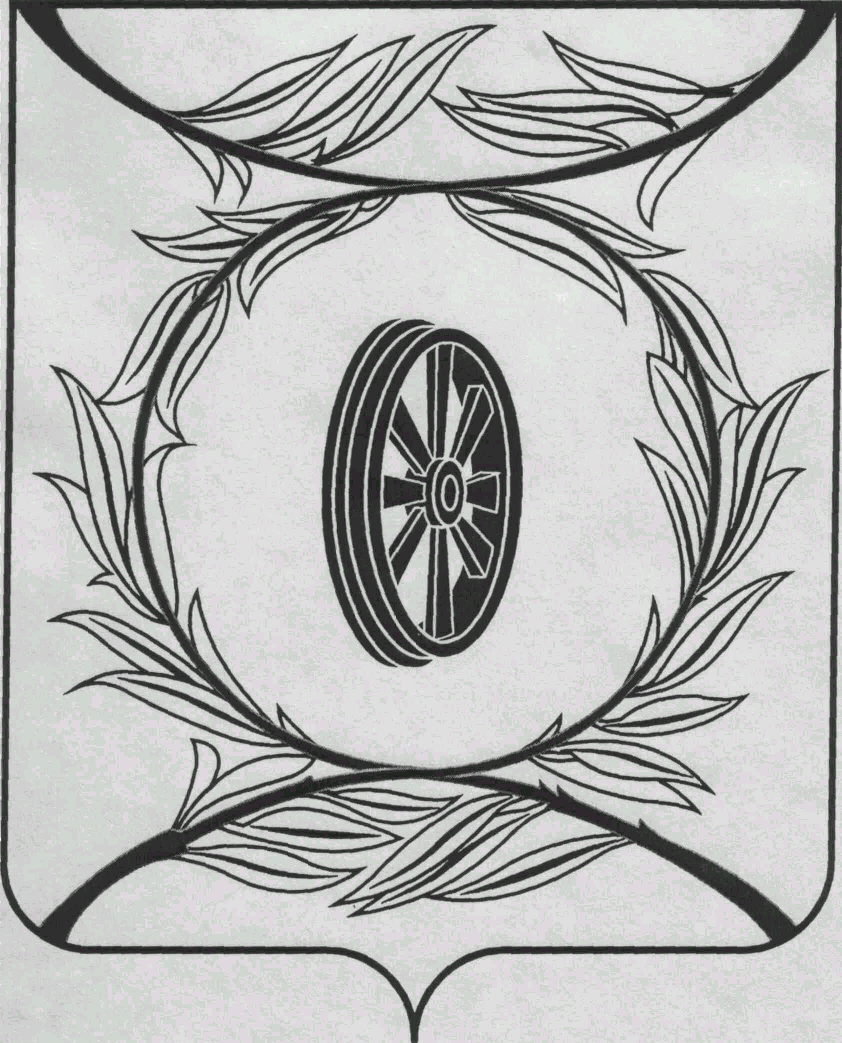 Челябинская областьСОБРАНИЕ ДЕПУТАТОВКАРТАЛИНСКОГО МУНИЦИПАЛЬНОГО РАЙОНАРЕШЕНИЕ от 26 марта 2020  года  № 788                       О внесении изменений в решение Собрания депутатов Карталинского муниципального района  от  28 февраля  2017 года  № 252Рассмотрев ходатайство администрации Карталинского муниципального района, Собрание депутатов Карталинского муниципального района РЕШАЕТ:Внести в Положение о муниципальной службе в органах местного самоуправления Карталинского муниципального района, утвержденное решением Собрания депутатов Карталинского муниципального района от 28 февраля 2017 года № 252 «Об утверждении Положения о муниципальной службе в органах местного самоуправления Карталинского муниципального района» (далее именуется Положение) следующие изменения:пункт 68 Положения дополнить словами: «за исключением случаев, предусмотренных Федеральным законом «О муниципальной службе в Российской Федерации» от 02.03.2007 года № 25-ФЗ»;пункт 70 Положения дополнить подпунктом 2.1 следующего содержания:«2.1) Доклада подразделения кадровой службы соответствующего муниципального органа по профилактике коррупционных и иных правонарушений о совершении коррупционного правонарушения, в котором излагаются фактические обстоятельства его совершения, и письменного объяснения муниципального служащего только с его согласия и при условии признания им факта совершения коррупционного правонарушения (за исключением применения взыскания в виде увольнения в связи с утратой доверия);»;дополнить Положение п. 70.1 следующего содержания:«70.1. При применении взысканий учитываются характер совершенного муниципальным служащим коррупционного правонарушения, его тяжесть, обстоятельства, при которых оно совершено, соблюдение муниципальным служащим других ограничений и запретов, требований о предотвращении или об урегулировании конфликта интересов и исполнение им обязанностей, установленных в целях противодействия коррупции, а также предшествующие результаты исполнения муниципальным служащим своих должностных обязанностей.»;дополнить Положение п. 70.2 следующего содержания:«70.2. Взыскания применяются не позднее шести месяцев со дня поступления информации о совершении муниципальным служащим коррупционного правонарушения, не считая периодов временной нетрудоспособности муниципального служащего, нахождения его в отпуске, и не позднее трех лет со дня совершения им коррупционного правонарушения. В указанные сроки не включается время производства по уголовному делу.».2. Направить данное решение администрации Карталинского муниципального района для опубликования в средствах массовой информации.3. Разместить данное решение в официальном сетевом издании администрации Карталинского муниципального района в сети Интернет (http://www.kartalyraion.ru).4. Настоящее решение вступает в силу со дня его официального опубликования.Председатель Собрания депутатовКарталинского муниципального района				      В.К. Демедюк